Circ. 114 Settembre 2020Alle famiglieAi personale docente e ataSecondaria PolizianoOggetto. INDICAZIONI PER LA RIPRESA DELLE ATTIVITA’ DIDATTICHE - SECONDARIA POLIZIANOCome rilevato dal Comitato tecnico Scientifico, la riapertura delle scuole, prevista per il 14 settembre 2020, pone dal punto di vista epidemiologico un possibile aumento della circolazione del virus nella comunità e le misure adottate possono concorrere a ridurre il rischio di trasmissione in ambito scolastico, ma non possono azzerarlo.I criteri generali da seguire al fine di un rientro a scuola in sicurezza sono focalizzati sulla complessa questione dell’aggregazione tra persone, caratterizzante la vita  della comunità scolastica, ma, allo tempo stesso, fattore ritenuto potenzialmente facilitante di una possibile diffusione dell’epidemia Covid.Per scongiurare tale eventualità sono necessari l’impegno e la reciproca collaborazione da parte di tutti gli attori della vita scolastica: studenti, famiglie, insegnanti, personale ata, che dovranno rispettare e far rispettare, a loro volta, un codice di comportamento e le misure organizzative che l’Istituto si è dato, illustrate nella presente comunicazione, basata sul piano adottato dall’Istituto per la ripresa in sicurezza delle attività didattiche in presenza nel settembre 2020 (il quale contiene anche le disposizioni per il personale interno). In un’ottica di miglioramento, il presente protocollo sarà suscettibile di adattamenti e modifiche suggeriti dall’esperienza pratica e/o dall’eventuale evolversi della situazione durante il corso dell’anno scolastico.Le indicazioni relative all’orario delle prime settimane di scuola sono contenute nelle ultime due pagine.PER GLI ALLIEVI: 10 SEMPLICI REGOLE DA OSSERVARE SCRUPOLOSAMENTE.Assolutamente non venire a scuola se hai una temperatura corporea superiore a 37,5° C, o se l’hai avuta nei tre giorni precedenti, o se hai sintomi simil-influenzali. Pertanto, prima di andare a scuola, misura sempre la temperatura.Condizione basilare e tassativa, stabilita dal Comitato Tecnico Scientifico e dal Ministero e che deve essere necessariamente rispettata da tutti, in quanto precondizione per il semplice accesso o la permanenza nei locali scolastici è che sia assente qualsiasi sintomatologia simil-influenzale o temperatura corporea superiore a 37.5° C. anche nei tre giorni precedenti. Per quanto attiene la descrizione di ciò che è previsto in caso di sintomatologia sospetta, presente prima o dopo essersi recati a scuola, si rimanda alla sezione “informazioni varie” di questo documento.Si ricorda che le famiglie hanno una precisa responsabilità rispetto allo stato di salute o nei confronti del minore affidato alla responsabilità genitoriale. E’ quindi fondamentale il loro impegno nell’effettuare il controllo della temperatura corporea del bambino/studente a casa ogni giorno prima di recarsi a scuola.La scuola si riserva la possibilità di rilevare la temperatura all’ingresso nelle sedi.Se sei a scuola e non ti senti bene, informa tempestivamente un docente della presenza di qualsiasi sintomo influenzale.Allo stesso modo, non venire a scuola nel caso tu sia in quarantena o abbia avuto contatti con persone positive negli ultimi 14 giorni Mantieni sempre la distanza di 1 metro ed evita gli assembramenti e il contatto fisico con i compagniSono stati modificati l’assetto e il posizionamento delle aule ai piani, per rispettare le disposizioni ministeriali che prevedono un metro lineare di distanziamento fisico tra “le rime buccali” (due metri dal docente), in modo da far corrispondere il numero di studenti di una classe e la capienza dell’aula che li ospita. Fondamentale, in questo ordinamento, è quindi occupare sempre lo stesso banco. Per il posizionamento di quest’ultimo, indicato da segnali a terra che dovranno essere sempre rigorosamente rispettati dopo qualsiasi spostamento, ad esempio per consentire la pulizia,  sono state seguite le regole sul  distanziamento, che rimane uno dei fattori fondamentali da rispettare.Quando sei in movimento a scuola (es. se ti rechi in bagno, nel corridoio, in palestra o in un laboratorio, o sei in entrata o in uscita dall’edificio) e non è possibile rispettare il distanziamento, indossa una mascherina per la protezione del naso e della bocca. Indossala sempre anche quando sei fermo  in fila.Importante sottolineare che in tutti quei casi e situazioni di vita scolastica in cui il distanziamento più difficilmente è garantito – o è reso di fatto impossibile, ad esempio nei casi in cui i soggetti siano in movimento  - è fatto obbligo a tutti di indossare costantemente la mascherina individuale. Per rendere lo spazio disponibile nell’aula più ampio e per facilitare l’opera di pulizia e disinfezione, alcuni arredi sono state spostati in sicurezza nei corridoi. Lava frequentemente le mani o usa gli appositi dispenser per tenerle pulite. Evita di toccarti il viso e la mascherina. Prima di entrare nell’aula igienizza le maniFattore fondamentale è il rispetto delle norme igieniche, sia personali (lavaggio e frequente disinfezione delle mani), sia relative al contatto con oggetti condivisi, che andranno sempre disinfettati alla fine del loro utilizzo. Si deve evitare di toccare gli occhi, il naso e la bocca con le mani e si deve tossire e starnutire all’interno del gomito con il braccio piegato o usando un fazzoletto preferibilmente monouso che deve essere poi eliminato.Ti chiediamo di dotarti di un kit: portalo sempre a scuola.È necessario, come si diceva, favorire l’uso di prodotti per l’igiene delle mani (ad esempio, prima e dopo il contatto interpersonale, dopo il contatto con liquidi biologici, dopo il contatto con le superfici, all’arrivo e all’uscita, dopo l’uso di mezzi pubblici, prima e dopo l’utilizzo del bagno, prima e dopo il pranzo, dopo aver tossito, starnutito, soffiato il naso). Per questo, all’esterno di ogni aula e in più punti dell’edificio scolastico, sono installati dei dispenser di soluzioni igienizzanti. Ma è essenziale a questo proposito la collaborazione delle famiglie per la dotazione e il rifornimento personale di soluzione igienizzante, sapone liquido, scottex, oltre ad una mascherina personale.I dispositivi di protezione individuale non più utilizzabili dovranno essere smaltiti al di fuori della scuola.Non determinare situazioni di affollamento: segui i percorsi segnalati ed indicati dai docenti quando ti sposti ed evita gli assembramenti sia all’esterno della sede scolastica, sia negli spazi comuni  (corridoi, bagni, etc...).Infatti, il Comitato Tecnico Scientifico raccomanda la limitazione degli spostamenti.Nella consapevolezza delle difficoltà che i mesi scorsi hanno rappresentato per le famiglie, l’Istituto ha cercato di garantire, ricorrendo a varie strategie, la continuazione delle attività didattiche nelle due sedi per tutte le classi. A parità di organico docenti e personale ata, immutato il monte orario delle discipline nei tre ordini di scuola, si è reso necessario intervenire quindi sull’ultimo parametro disponibile, quello relativo ai tempi di inizio e di conclusione delle lezioni e alle vie di ingresso e di uscita, che sono stati diversificati, così come viene  descritto più sotto.Abbi cura dell’ambiente scolastico in cui ti trovi (banco, aule, corridoi, bagni, palestra, spazi esterni ecc.)Una particolare attenzione viene richiesta a tutti gli studenti, in un’ottica di proficua collaborazione al fine di tutelare la salute di tutti, nel mantenere pulito e in ordine non solo il banco personale, ma tutto l’ambiente circostante, che dovrà anche essere ben areato con regolarità e frequenza.Come già detto, sul pavimento è segnata la corretta posizione dei banchi, in modo che possa essere facilmente ripristinata dopo ogni eventuale spostamento (ad esempio per le pulizie). E’ importantissimo che gli alunni abbiano cura dei propri dispositivi di protezione (mascherine) e le custodiscano con cura. Chi fosse trovato a gettarle per terra, nei bagni, su banchi altrui ecc., mettendo a rischio la salute dell’intera comunità scolastica, sarà sanzionato.Sii puntuale e rispetta la posizione mentre aspetti di entrare a scuolaSono fondamentali l’ordine e il massimo rispetto degli orari da parte di tutti. Se sei in ritardo, entrerai dopo che sono entrate tutte le classi.All’ingresso, dovrai posizionarti dove segnalato da appositi cartelli e demarcazioni ed aspettare il tuo turno di entrata ordinatamente in fila.QUINDI,Rispetta tutte le disposizioni delle Autorità e del dirigente scolastico Vi è l’obbligo di rispettare non solo le disposizioni di cui si è sinora detto (in particolare, mantenere il distanziamento fisico di un metro, indossare la mascherina se questo non è possibile, tenere comportamenti corretti sul piano dell’igiene), ma, in generale, ottemperare alle disposizioni che ordinano la vita scolastica. Le regole non sono un limite alla nostra libertà, ma la cornice  che le rende possibili; senza di esse, ognuno tenderebbe ad affermare se stesso, col risultato che di fatto nessuno sarebbe in grado di essere realmente libero.INFORMAZIONI VARIEStudenti diversamente abiliSituazioni complesse e molto diversificate tra loro devono essere affrontate in modo appropriato, per cui il docente di sostegno, tenendo presente il Pei, in collaborazione con il Consiglio di classe, concorderà con la famiglia uno specifico protocollo di comportamento.Al fine di garantire in via prioritaria la didattica in presenza, l’applicazione delle misure di prevenzione e protezione sarà effettuata tenendo conto delle diverse disabilità e di ulteriori eventuali indicazioni da parte della famiglia o del medico. Si ricorda che, sulla base del  DPCM del 17 maggio, non sono soggetti all’obbligo della mascherina gli studenti con forme di disabilità non compatibili con tale utilizzo. Per seguire gli studenti con disabilità certificata, non essendo sempre possibile garantire il distanziamento fisico dallo studente, potrà essere previsto per il personale l’utilizzo di ulteriori dispositivi quali guanti di nitrile e dispositivi di protezione per occhi, viso e mucose.Gli adultiAl fine di evitare assembramenti e nel rispetto delle regole sul distanziamento è obbligo ridurre il più possibile la presenza nei locali della scuola ai visitatori e in generale agli esterni. Anche i genitori o i loro delegati saranno ammessi solo per motivi strettamente necessari (ad es. all’entrata o all’uscita della Scuola dell’Infanzia) ma non dovranno trattenersi più del necessario.L’accompagnamento del minore sarà consentito a un solo genitore o  persona delegata o  chi esercita la responsabilità genitoriale per volta, nel rispetto delle regole atte a prevenire la diffusione del contagio, che prevedono anche l’uso della mascherina da parte dell’accompagnatore per tutto il tempo di permanenza all’interno della struttura.Ciò non significa che verranno meno le modalità di comunicazione con le famiglie, ma che esse seguiranno altri canali; ad esempio i contatti con la Segreteria avverranno tramite posta elettronica e solo in caso di necessità  si  fisserà un appuntamento. Anche i colloqui con i docenti si terranno in modalità a distanza (seguiranno indicazioni dettagliate).Una volta all’interno della scuola è fatto obbligo a tutti di rispettare quanto stabilito dal Regolamento d’Istituto; tale protocollo indica le regole in parte già elencate in precedenza, riguardo alla preferenza accordata alle comunicazioni a distanza ed alla limitazione degli accessi consentiti solo dietro prenotazione.Esso prevede inoltre:l’obbligo di registrare i dati anagrafici dei visitatori ammessi all’interno compresi i recapiti telefonici, la data della visita e il tempo in cui è previsto di rimanere all’interno;che l’accesso ai locali scolastici avvenga attraverso punti d’ingresso, d’uscita e percorsi differenziati nel rispetto dell’apposita segnaletica approntata; tale segnaletica dovrà essere rispettata anche per il corretto posizionamento da tenere per rispettare le regole del distanziamento.Cosa accade nel caso di sospetta sintomatologia?Le norme elaborate dal Comitato Tecnico Scientifico indicano la procedura da seguire anche nel caso si manifesti a scuola, negli studenti o nel personale, una sintomatologia respiratoria e febbre. Due gli scenari relativi agli allievi, sempre - deve essere ricordato - nella piena responsabilità individuale e genitoriale al riguardo:Nel caso in cui un alunno presenti un aumento della temperatura corporea al di sopra di 37,5°C o un sintomo compatibile con COVID-19, in ambito scolastico:Il personale scolastico informa i genitori dell’allievo, il quale viene ospitato l’alunno in un locale dedicato.Si procede alla rilevazione della temperatura corporea da parte del personale scolastico, mediante l’uso di termometri che non prevedono il contatto. Il minore rimane in compagnia di un adulto che manterrà, ove possibile, il distanziamento fisico di almeno un metro e indosserà la mascherina chirurgica fino a quando l’alunno non sarà affidato a un genitore (o suo delegato). L’alunno, se ha un’età superiore ai 6 anni e se la tollera, indossa una mascherina.Dovrà essere dotato di mascherina chirurgica chiunque entri in contatto con il caso sospetto, compresi i genitori o i tutori legali che si recano in Istituto per condurlo presso la propria abitazione. Tossire e starnutire direttamente su di un fazzoletto di carta o nella piega del gomito (i fazzoletti dovranno essere riposti dallo stesso alunno, ponendoli dentro un sacchetto chiuso). I genitori devono contattare il pediatra o il medico di medicina generale  per la valutazione clinica del caso. Il pediatra o il medico di medicina generale, in caso di sospetto COVID-19, richiede tempestivamente il test diagnostico e lo comunica al Dipartimento di Prevenzione Il Dipartimento di prevenzione provvede all’esecuzione del test diagnostico e si attiva per l'approfondimento dell'indagine epidemiologica e le procedure conseguenti.Se il test è positivo, si notifica il caso e si avvia la ricerca dei contatti e le azioni di sanificazione straordinaria della struttura scolastica nella sua parte interessata. Per il rientro in comunità bisognerà attendere la guarigione clinica (cioè la totale assenza di sintomi). La conferma di avvenuta guarigione prevede l’effettuazione di due tamponi a distanza di 24 ore l’uno dall’altro. Se entrambi i tamponi risulteranno negativi la persona potrà definirsi guarita, altrimenti proseguirà l’isolamento.La scuola deve fornire al Dipartimento di prevenzione l’elenco dei compagni di classe nonché degli insegnanti del caso confermato che sono stati a contatto nelle 48 ore precedenti l’insorgenza dei sintomi. I contatti stretti individuati dal Dipartimento di Prevenzione saranno posti in quarantena per 14 giorni dalla data dell’ultimo contatto con il caso confermato. Il Dipartimento di Prevenzione deciderà la strategia più adatta circa eventuali screening al personale scolastico e agli alunni.Se il tampone naso-oro faringeo è negativo, in paziente sospetto per infezione da SARS-CoV-2, a giudizio del pediatra o medico curante, si ripete il test a distanza di 2-3 gg. Il soggetto deve comunque restare a casa fino a guarigione clinica e a conferma negativa del secondo test.In caso di diagnosi di patologia diversa da COVID-19 (tampone negativo), il soggetto rimarrà a casa fino a guarigione clinica seguendo le indicazioni del Pediatra  o del medico di medicina generale che redigerà una attestazione che il bambino/studente può rientrare a scuola poiché è stato seguito il percorso diagnostico-terapeutico e di prevenzione per COVID-19 descritto e come disposto da documenti nazionali e regionali.Nel caso in cui un alunno presenti un aumento della temperatura corporea al di sopra di 37,5°C o un sintomo compatibile con COVID-19, presso il proprio domicilio:L'alunno deve restare a casa. I genitori devono informare il pediatra o il medico di medicina generale  I genitori dello studente devono comunicare l’assenza scolastica per motivi di salute Il pediatra o il medico di medicina generale , in caso di sospetto COVID-19, richiede tempestivamente il test diagnostico e lo comunica al Dipartimento di prevenzione.Il Dipartimento di prevenzione provvede all’esecuzione del test diagnostico e si attiva per l’approfondimento dell’indagine epidemiologica e le procedure conseguenti. Ancora da sapere al riguardoI soggetti colpiti dall’infezione Covid 19 o positivi al virus, al momento del rientro a scuola, dovranno fornire una comunicazione, allegando la certificazione medica da cui risulti l’avvenuta negativizzazione del tampone, secondo le modalità previste, rilasciata dal Dipartimento di prevenzione territoriale di competenza.E’ essenziale la collaborazione dei genitori a inviare tempestiva comunicazione di eventuali assenze per motivi sanitari, in modo da rilevare eventuali cluster di assenze nella stessa classe, così come quella alla scuola da parte delle famiglie e degli operatori nel caso in cui, rispettivamente, un alunno o un componente del personale risultassero contatti stretti di un caso confermato COVID-19.Cosa è la DDI?Nei mesi del lockdown, si è attuata la Dad, didattica a distanza.Attualmente, il Miur ha introdotto la Ddi, la Didattica digitale integrata, basata su un piano di cui ogni Istituto dovrà dotarsi. Tale piano sarà da attuarsi qualora emergessero necessità di contenimento del contagio, nonché qualora si rendesse necessario sospendere nuovamente le attività didattiche in presenza a causa delle condizioni epidemiologiche contingenti.Il Piano, che sarà allegato al Piano Triennale dell’Offerta Formativa, individua i criteri e le modalità per riprogettare l’attività didattica in DDI, a livello di istituzione scolastica, tenendo in considerazione le esigenze di tutti gli alunni, ponendo attenzione alle situazioni di particolare fragilità.Informazione e formazioneDa parte della scuola si predispongono delle attività di informazione e formazione sulle misure di prevenzione e protezione adottate.Si procederà anche ad un’attività formativa specifica in presenza per gli alunni  al momento del rientro, rapportata all’età degli allievi, alla presenza di eventuali disabilità e/o disturbi di apprendimento al fine di far comprendere il valore dei comportamenti corretti da tenere coinvolgendo direttamente gli studenti nella realizzazione delle iniziative per la prevenzione e la protezione. Anche qui è essenziale la collaborazione delle famiglie affinché gli allievi assumano un comportamento proattivo per il contenimento del rischio di trasmissione del contagio.Torniamo a scuola più consapevoli e responsabili: insieme possiamo proteggerci tutti.Di seguito, alcune indicazioni pratiche iniziali (le altre verranno diffuse una volta a scuola) Area esterna alla scuolaIl cortile su viale Morgagni e il giardino su via Borghi saranno utilizzati in successione dalle classi che accedono all’edificio  negli orari stabiliti. Il cancello carrabile su viale Morgagni e quello pedonale su via Borghi saranno aperti per l’ingresso e resteranno chiusi durante l’orario di lezione.Dal cancello carrabile non possono transitare i pedoni, ma esclusivamente le auto. L’ingresso dal parcheggio di via Borghi è riservato esclusivamente agli alunni diversamente abili. Al momento del turno d’accesso, durante la sosta nel cortile e nei vialetti antistanti il corridoio di sinistra-piano terra (accessi Borghi 1 e Borghi 2), gli alunni si posizioneranno in fila e dovranno rispettare il distanziamento di un metro, l’apposita segnaletica e l’obbligo di indossare la mascherina.Disposizione delle aulePiano terra:  3A, 1D, 1B, 2B, 3B, 1C, 3EPrimo piano: 1E, 2F, 3C, 2C, 2A, 1A, 2D, 3DSecondo piano: 1F, 2E, 1G, 3FDiversificazione ingressi e uscite. OrariCome già anticipato, allo scopo di evitare assembramenti e limitare spostamenti interni, si è provveduto a diversificare gli accessi, utilizzando quelli disponibili, e gli orari d’entrata e di uscita delle classi.L’uso dei punti di accesso e di attesa sono regolamentati in base al calcolo della capienza massima dello spazio individuato, con una distribuzione uniforme dei presenti; tali accessi e spazi sono  assegnati in modo permanente allo stesso gruppo di classi.I docenti accoglieranno gli alunni all’ingresso e li riaccompagneranno all’uscita con la collaborazione del personale dei collaboratori scolastici in servizio al momento.Si raccomanda la massima puntualità e rispetto degli orari di turnazione da parte di tutti. Si ribadisce che i ritardatari potranno accedere ai locali scolastici solo dopo l’entrata di tutte le classi.La problematica dell’uscita da scuola è sostanzialmente simile a quella dell’ingresso, con la differenza, non di poco conto, che in questo caso non si prevede lo stazionamento degli allievi e del personale all’interno dell’edificio. Valgono quindi le indicazioni già fornite in precedenza, sull’utilizzo delle uscite, sulla riduzione della lunghezza dei tragitti interni verso l’uscita e sulla definizione di un’unica direzione di marcia lungo i corridoi ovvero sull’obbligo di mantenere la destra nel percorrerli.Un collaboratore scolastico sul viale Morgagni e uno su via Borghi apriranno i cancelli, secondo i turni stabiliti, e faranno entrare le classi secondo l’ordine predefinito. Eventuali alunni di classi non previste dovranno aspettare al di fuori del perimetro della scuola.I docenti accoglieranno gli alunni all’ingresso e li accompagneranno alla propria aula seguendo percorsi differenziati segnalati con appositi nastri adesivi colorati sul pavimento. Gli alunni depositeranno i giubbotti e igienizzeranno le mani prima di entrare nell’aula; coloro che avranno necessità di portare il cellulare, lo riporranno in una busta e lo depositeranno nell’apposito contenitore.Ingresso Morgagni (entrambi i cancelli, pedonale e carrabile): 4 classi per ogni turno. Gli alunni saranno distanziati 1 m in fila per 2 e raccolti nelle zone assegnate da segnaletica.Ingresso piccolo Borghi: 2-3 classi disposte nei due vialetti, secondo il seguente schema.ingresso Borghi 1: in fondo al corridoio di sinistra, piano terraingresso Borghi 2: a metà del corridoio di sinistra, piano terra7:55 Primo turno ( gli alunni del primo turno devono arrivare alle 7.50 e posizionarsi nel cortile).1B ingresso Borghi 2 – si sposta verso il corridoio di destra, PT (aula 0.14.A)3B Ingresso Borghi 2  – si posiziona lungo la parete dell’aula docenti,  attende l’entrata della 1B ed il passaggio della 1D si ferma al PT (aula 0.25.A)1D ingresso Borghi 1 – si sposta verso l’aula 0.06.A (ex palestrina), PT 1G Morgagni - sale al secondo piano da scale portineria (2.02.A)2A Ingresso Morgagni – si posiziona lungo la parete della portineria-lato palestra, attende l’entrata della 1G e sale al primo piano da scale portineria (aula 1.28.A)1E ingresso Morgagni -  sale al primo piano da scale laboratori (aula 1.07.A)3D Morgagni - sale al primo piano da scale centrali (aula 1.36.A)8:00 Secondo turno3E Ingresso Borghi 1 - si ferma al PT (aula 0.23.A)1C Ingresso Borghi 2 - si ferma al PT (aula 0.33.A)2C Ingresso Morgagni- sale al primo piano da scale portineria (aula 1.25.A)3C Ingresso Morgagni - si posiziona lungo la parete della portineria-lato palestra attende l’entrata della 2C e sale al primo piano da scale portineria (aula 1.27.A)1F Ingresso Morgagni- sale al secondo piano da scale laboratorio  (aula 2.03.A) 1A Ingresso Morgagni - sale al primo piano da scale centrali (aula 1.29.A)8:05 Terzo turno2B Ingresso Borghi 1 – si ferma al PT (aula 0.24.A)3A Ingresso Borghi 2 -  si sposta verso l’aula 0.04.A (ex ricevimento), PT2F Ingresso Morgagni -  sale al primo piano da scale portineria (aula 1.18.A)2E Ingresso Morgagni- si posiziona lungo la parete della portineria-lato palestra attende l’entrata della 2F e sale al secondo piano da scale portineria (aula 2.07.A) 3F Ingresso Morgagni - sale al secondo piano da scale laboratorio (aula 2.04.A)2D Ingresso Morgagni - sale al primo piano da scale centrali (aula 1.38.A)UscitaStessi turni e percorsi in uscita, ore 13.55-14.05. La 3E esce dall’ingresso principale alle ore 13Ingresso alunni disabiliIngresso dal parcheggio di via Borghi solo per gli alunni disabili con orario scaglionato dalle 7:55 alle 8:05 (v. turno delle rispettive classi)Ricreazione (ore 10:50 - 11:10)Durante la ricreazione agli stessi gruppi classe sono assegnati sempre i medesimi spazi. I primi 10 minuti sarà possibile andare in corridoio a classi alterne, sempre muniti di mascherina, e utilizzare i bagni con la supervisione dei collaboratori scolastici (max. 2 classi per corridoio), mentre le finestre dell’aula resteranno aperte; i restanti 10 minuti si starà in classe, dove dovrà essere consumata la merenda al banco. I docenti dovranno seguire la classe fuori e dentro l’aula.La campanella delle 10.59 segnerà il cambio turno nel corridoio: gli alunni che rientrano in classe attenderanno seduti il docente delle 11.00, così come quelli che faranno la ricreazione al  secondo turno al fine di lasciare liberi al passaggio i corridoi (i turni di ricreazione verranno scambiati nel secondo quadrimestre).Un breve secondo intervallo di circa 5 minuti sarà all’inizio della sesta ora, senza suono della campanella, e gli alunni dovranno restare seduti al banco in classe. Si raccomanda di arieggiare sempre l’aula.Aereazione e sanificazione.Le aule saranno areate almeno per 5 minuti ad ogni cambio dell’ora, nonché durante gli intervalli.Le aule speciali e gli oggetti ivi utilizzati, la palestra e gli spogliatoi saranno igienizzati ad ogni cambio di classe.Spazi comuniNegli spazi comuni come i corridoi e i servizi igienici va assolutamente evitato l’assembramento; a tal fine nei corridoi sarà apposta una specifica segnaletica da seguire, mentre nei bagni si raccomanda di rispettare le norme igieniche consuete e, in particolare, il lavaggio delle mani.Nell’utilizzo dei servizi igienici, è necessario:Indossare la mascherinaLavarsi le mani, prima e dopoLimitare l’uso a casi di effettivo bisognoOsservare le regole di igieneCi si potrà recare in bagno solo durante l’intervallo, aspettando il proprio turno in fila indiana nel corridoio e mantenendo il distanziamento. Durante le lezioni sarà possibile recarvisi solo in caso di assoluta necessità.PalestraOve possibile, sarà praticato lo svolgimento delle attività all’aperto, Nell’utilizzo della palestra si deve garantire un’opportuna aereazione e un distanziamento di almeno due metri, anche tra allievi e docente,  e a tal fine sono da privilegiare le attività sportive individuali. Verrà diffuso uno specifico regolamento per l’uso della palestra e lo svolgimento dell’attività motoria.Indirizzo MusicaleLe lezione collettive di orchestra quest’anno verranno rimodulate: gli alunni saranno divisi in quattro gruppi ognuno diretto da un docente di strumento e svolgeranno un programma di musica da camera.  Si specifica che non sarà possibile condividere lo stesso strumento (tranne per il pianoforte sul quale gli alunni si alterneranno sempre usando la mascherina per tutta la lezione). Quindi si richiede l’acquisto o il noleggio dello strumento ricordando alle famiglie che è possibile richiedere alla scuola in comodato d’uso alcuni strumenti fino ad esaurimento scorte.  Tale lezioni verranno svolte per le classi prime il lunedì, per le classi seconde il venerdì e per le classi terze il martedì.Per raggiungere l’aula delle lezioni gli alunni di Flauto Traverso dovranno seguire il percorso giallo, gli alunni di Pianoforte il percorso rosso, gli alunni di Violino il percorso blu 2, gli alunni di Violoncello il percorso blu 1 .Le lezioni individuali verranno organizzate regolarmente secondo il calendario che sarà comunicato ad inizio anno scolastico.Si raccomanda a tutti gli alunni di portare il Kit richiesto al punto 7(soluzione igienizzante, scottex, mascherina) anche in orario pomeridiano.Si ricorda inoltre che gli alunni che hanno la lezione immediatamente al termine dell’orario scolastico curricolare antimeridiano non possono lasciare l’edificio scolastico, ma devono recarsi subito nell’aula di strumento.Ulteriori disposizioni verranno fornite personalmente agli studenti dai docenti dell’indirizzo musicale.RefezioneGli orari e i turni verranno stabiliti dall’Ente locale che curerà servizio, che inizierà non prima di ottobre.ADATTAMENTO  ORARIO PRIMA FASE A.S.Lunedì, 14 settembre7:55 – 11.55 Primo turno ( gli alunni del primo turno devono arrivare alle 7.50 e posizionarsi nel cortile).3B Ingresso Borghi 2A Ingresso Morgagni 3D Ingresso Morgagni 8:00 – 12.00 Secondo turno3E Ingresso Borghi  2C Ingresso Morgagni. All’uscita, dà la precedenza alla 3C3C Ingresso Morgagni - si posiziona lungo la parete della portineria-lato palestra attende l’entrata della 2C e sale al primo piano da scale portineria. 8:05 – 12.05 Terzo turno2B Ingresso Borghi 2F Ingresso Morgagni 2D Ingresso Morgagni 8.10 – 12.10 Quarto turno3A Ingresso Borghi 2E Ingresso Morgagni3F Ingresso Morgagni 9.00 – 11.55 Quinto turno1B Ingresso Borghi 1G Ingresso Morgagni 9.10 – 12.00 Sesto turno1D ingresso Borghi 1E ingresso Morgagni 9.20 – 12.05 Settimo turno1C Ingresso Borghi 1A Ingresso Morgagni 1F Ingresso MorgagniDa martedì 15 settembre a sabato 27 settembre:7:55 Primo turno ( gli alunni del primo turno devono arrivare alle 7.50 e posizionarsi nel cortile).1B ingresso Borghi 2 – si sposta verso il corridoio di destra, PT – percorso grigio3B Ingresso Borghi 2  – si posiziona lungo la parete dell’aula docenti,  attende l’entrata della 1B ed il passaggio della 1D si ferma al PT – percorso grigio1D ingresso Borghi 1 – si sposta verso l’aula 0.06.A (ex palestrina), PT  - percorso verde1G Morgagni - sale al secondo piano da scale portineria (2.02.A) – percorso blu2A Ingresso Morgagni – si posiziona lungo la parete della portineria-lato palestra, attende l’entrata della 1G e sale al primo piano da scale portineria (aula 1.28.A) – percorso blu1E ingresso Morgagni -  sale al primo piano da scale laboratori (aula 1.07.A) – percorso rosso3D Morgagni - sale al primo piano da scale centrali (aula 1.36.A) – percorso giallo8:00 Secondo turno3E Ingresso Borghi 1 - si ferma al PT (aula 0.23.A) - percorso verde1C Ingresso Borghi 2 - si ferma al PT – percorso grigio2C Ingresso Morgagni- sale al primo piano da scale portineria (aula 1.25.A) – percorso blu3C Ingresso Morgagni - si posiziona lungo la parete della portineria-lato palestra attende l’entrata della 2C e sale al primo piano da scale portineria (aula 1.27.A) – percorso blu1F Ingresso Morgagni- sale al secondo piano da scale laboratorio  (aula 2.03.A) – percorso rosso1A Ingresso Morgagni - sale al primo piano da scale centrali (aula 1.29.A) – percorso giallo8:05 Terzo turno2B Ingresso Borghi 1 – si ferma al PT (aula 0.24.A) - percorso verde3A Ingresso Borghi 2 -  si sposta verso l’aula 0.04.A (ex ricevimento), PT– percorso grigio2F Ingresso Morgagni -  sale al primo piano da scale portineria (aula 1.18.A) – percorso blu2E Ingresso Morgagni- si posiziona lungo la parete della portineria-lato palestra attende l’entrata della 2F e sale al secondo piano da scale portineria (aula 2.07.A) - – percorso blu3F Ingresso Morgagni - sale al secondo piano da scale laboratorio (aula 2.04.A) – percorso rosso2D Ingresso Morgagni - sale al primo piano da scale centrali (aula 1.38.A) – percorso gialloUscitaStessi turni e percorsi in uscita, ore 11.55 – 12.00-12.05. Da lunedì 28 settembre a sabato 3 ottobre:UscitaStessi turni e percorsi in uscita, ore 12.55 – 13.00-13.05. Da  lunedì 5 ottobre:UscitaStessi turni e percorsi in uscita, ore 13.55 – 14.00-14.05.  La 3E esce dall’ingresso principale alle ore 13.00Il dirigente scolasticoAlessandro BussottiFirma autografa omessa ai sensi
dell’art. 3 del D. Lgs. n. 39/1993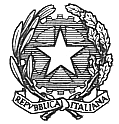 ISTITUTO COMPRENSIVO STATALE “A. POLIZIANO”Viale Morgagni n. 22 – 50134 FIRENZETel. 055/4360165 – FAX 055/433209 –C.M. FIIC85700L – C.F. 94202800481e-mail: fiic85700l@istruzione.itpec: fiic85700l@pec.istruzione.itsitohttp://www.icpoliziano.gov.it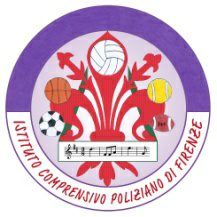 